HOME SCIENCE 441/3PAPER 3TIME: 1 ¾    Hours 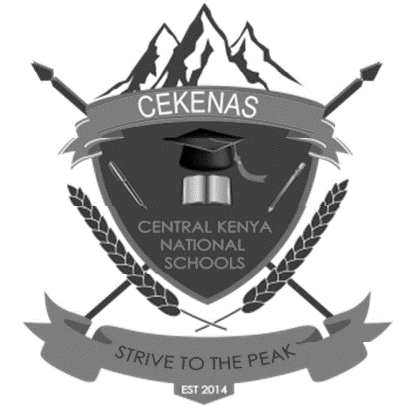 CEKENAS END OF TERM TWO EXAM-2022Kenya Certificate of Secondary Education. (K.C.S.E) FORM FOUR END OF TERM TWO EVALUATION EXAMHOME SCIENCE PAPER 3FOOD AND NUTRTION MARKING SCHEMEAREA OF ASSESSMENTMAXIMUM SCOREACTULA SCOREREMARKS1PLANRecipesAvailabilityCorrect quantitiesAppropriate choiceOrder workAvailabilityProper sequence (written)Ability of follow order of workDovetailingList of food stuffAvailabilityAdequacy AppropriatenessList of food stuffAvailabilityAdequacy Appropriateness1 ½ 31 ½ 1211121111Sub - Total182PRAPARTION AND COOKINGCorrect procedureItem 1Item 2Weaning meal porridgeMethods of cooking (at least2)Quality of resultItem 1Item 2Weaning meal porridge3322222Sub - Total16AREA OS ASSESSMENTS3PRESENTATIONUtensilsAppropriate CleanTable layoutCentre pieceWell laundered table clothGeneral hygienePersonal hygieneFood hygiene11111111Sub - Total84ECONOMY OF RESOURCESWater FoodFuelCleaning materials1111Sub - Total45CLEARING UPDuring workAfter work22Sub - Total4             TOTAL 